Вакансия 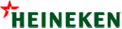 Cтажер программы подготовки управленческих кадровКомпания HEINEKEN открывает программу STAR - программу подготовки управленческих кадров для функции SCh (Производство, планирование и логистика) и приглашает молодых специалистов стать её участниками на одной из пивоварен Heineken в России. Став участниками Программы STAR (Старт Твоего Активного Развития) Вы станете сотрудником Пивоваренной компании, известной во всем мире своими брендами и инновациями;узнаете, что такое  TPM WCBO и End To End Logistics;разработаете план развития функциональных компетенций и управленческих навыков;изучите основные бизнес-процессы современного промышленного предприятия;изучите и научитесь применять лучшие международные практики управления и повышения эффективности бизнеса на основе методологии TPM; изучите технологию пивоварения, участвуя в программе обучения в одном из учебных центров мира и на рабочих местах в цехе Пивоварения.Требования к участникам:Высшее образование (технические и технологические факультеты), выпуски 2014-2016 гг.; Мобильность (готовность работать в  разных регионах России, а также стажироваться за рубежом);Свободное владение английским языком (не ниже уровня Upper-intermediate);Продвинутый пользователь программ MS Office;Лидерский потенциал;Нацеленность на результат и работу в команде;Обучаемость, готовность применять новые методы работы и адаптироваться к разным условиям;Желание работать и развиваться на производственном предприятии международной компании.Условия:Продолжительность программы – 1,5 года;Оформление согласно ТК РФ;Пятидневный график работы, во время стажировок в цехах - сменный график;Компенсация питания, ДМС;Оплата по результатам собеседованияДля участия в конкурсе необходимо:до 31 мая 2016 года прислать эссе на английском языке (не более 2 000 символов) на тему: «Современное производство: чем оно меня привлекает?», а также резюме на русском и английском языках.Контактные данные: Марина Пахалуева marina.pahalueva@heineken.com тел.+79655482927